Тема: «Самолеты».Цель: учить дошкольников создавать конструкцию самолета по образцу, закрепить название объемных фигур и деталей строительного материала.Задачи:Отработать названия объемных геометрических фигур и деталей строительного материала (кубик, кирпичик, призма, пластина).Развивать логическое мышление.Продолжать учить детей анализировать объект, выделяя в нем части и основные детали.Необходимое оборудование и материалы: наборы строительного конструктора, платочки, игрушечные человечки.  Ход занятия1. Мотивационно-побудительная частьДети сидят за столами. У каждого ребенка набор строительного конструктора.Воспитатель: Ребята, я предлагаю вам послушать загадку. Попробуйте отгадать ее, а ответ мы построим из деталей строительного конструктора, лежащих перед вами.«Не птица, а летает,
Не грузовик, а с кабиной,
Не летучая мышь, а с крыльями».Правильно, самолет! Ребята, давайте вспомним, какие объемные геометрические фигуры мы с вами знаем?Воспитатель показывает картинки объемных геометрических фигур, дети называют их.Воспитатель: Молодцы, а кто помнит названия деталей нашего конструктора? (Ответы детей). Давайте поиграем в игру «Чудесный мешочек». (Дети по очереди на ощупь определяют, что это за деталь строительного материала).2. Организационно-поисковая частьВоспитатель: сегодня я хочу познакомить вас с детской энциклопедией «Транспорт». Давайте разберемся, из каких деталей состоит настоящий самолет!Воспитатель обговаривает строение самолета вместе с детьми, затем ребята, с опорой на картинку пробуют рассказать о самолете. Воспитатель предлагает посмотреть образец готового самолета. Дети рассматривают, из каких фигур построен самолет, называют их.Воспитатель: Ребята, а как вы считаете, для чего нужен самолет? (Ответы детей). Самолеты необходимы для перевозки людей на дальние расстояния, военные самолеты следят за порядком в воздухе, они используются для оказания помощи людям, в трудно доступных местах, специальные самолеты тушат пожары.А теперь мы с вами превращаемся в авиационных инженеров и начинаем строить пассажирский самолет.Дети самостоятельно строят самолеты по образцу.3. РефлексияПосле того как дети закончили строить самолеты, воспитатель предлагает им рассказать о них. Если у ребенка возникают трудности в рассказе, воспитатель может задать наводящие вопросы:Из каких деталей состоит твой самолет? (нос, хвостовая часть, руль направления, крылья, турбореактивный двигатель, иллюминаторы, шасси)На какие части делиться самолет внутри салона? (бизнес класс, эконом класс, багажное отделение)Как называются окошечки в самолете? (иллюминаторы)Куда направляется твой самолет? (Мой самолет летит в …)Кто управляет самолетом? (пилот)Кто помогает и обслуживает пассажиров, на борту самолета? (бортпроводница)Где самолет «ночует»? (в аэропорту)Для чего нужны самолеты? (самолеты необходимы для перевозки людей на дальние расстояния, военные самолеты следят за порядком в воздухе, самолеты используются для оказания помощи людям, в труднодоступных местах, специальные самолеты тушат пожары)4. ВзлётПредложить ребятам переместиться в более удобное место, где мы сможем запустить свои самолеты и узнать у кого он улетит дальше всех.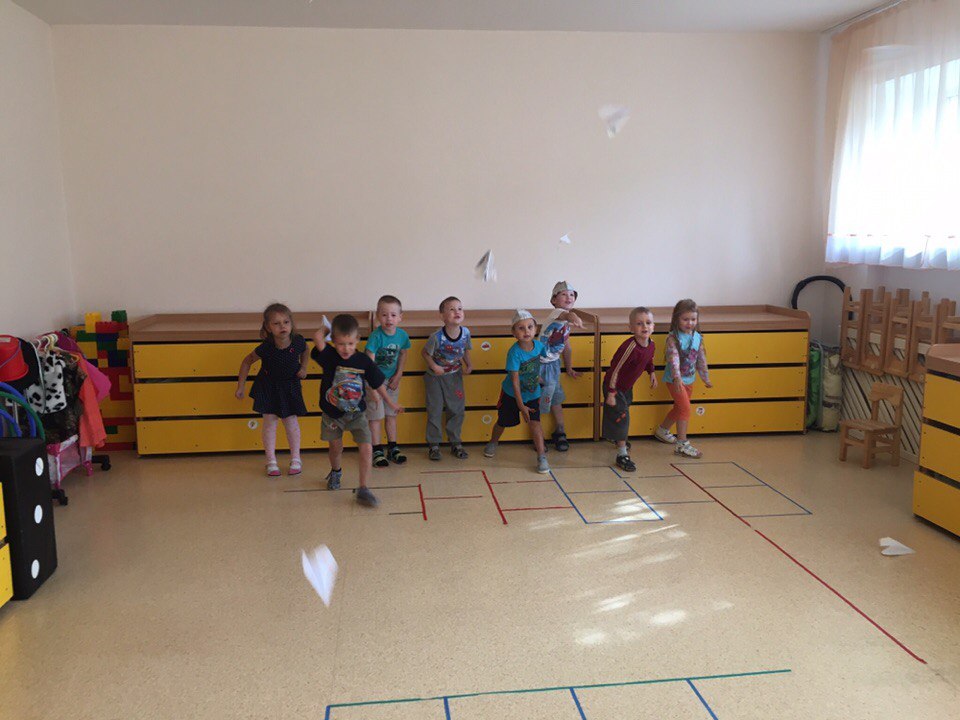 